STUDENT SERVICES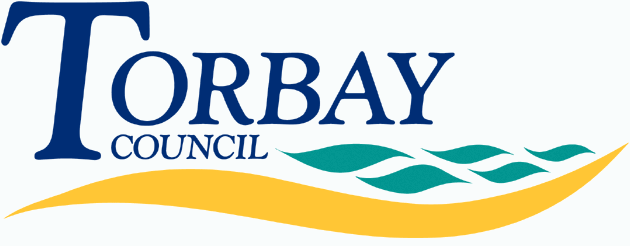 Children starting in reception at primary school in September 2018 (on time applications)Below are the admissions criteria (in descending order of priority) together with the number of places offered under that criterion:Last place offeredHayesSchoolAdmission number: 60Total number of preferences for places96First preferences considered50First preferences offered (percentage offered)50 (100%)Second preferences considered23Second preferences offered (percentage offered)3 (13%)Third preferences considered 23Third preferences offered (percentage offered)1 (4%)CriterionNumber of places offeredChildren with a Statement of Special Educational Needs or an Education, Health and Care Plan which names the school.1Looked after children or children who were previously looked after but immediately after being looked after became subject to an adoption, child arrangements or special guardianship order.1Where the child has siblings attending the school at the time of admission.  26Other children for whom an application for the school has been received.26Children allocated to school closest to home address with space available where preferred school(s) cannot be offered5TOTAL59CriterionDistance from school (if used as tie-break)Children allocated to school closest to home address with space available where preferred school(s) cannot be offeredn/aNumber of places still available on National Offer Day1